FONCTIONS AFFINES Tout le cours en vidéo :   https://youtu.be/n5_pRx4ozIg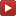 Partie 1 : Sens de variation des fonctions affines 1) DéfinitionsDéfinitions : Une fonction affine  est définie sur  par , où  et  sont deux nombres réels.Lorsque , la fonction  définie par  est une fonction linéaire.Exemples :Fonction affine :  avec  et Fonction linéaire :    avec   et 2) VariationsPropriété : Soit une fonction affine définie sur par .Si , alors  est croissante.
Si , alors  est décroissante.Si , alors  est constante.Méthode : Déterminer les variations d’une fonction affine Vidéo https://youtu.be/9x1mMKopdI0Déterminer les variations des fonctions affines suivante : a)        b)           c) Correction1)                           donc  est croissante. 2)     donc  est décroissante. 3)                    donc  est décroissante.Partie 2 : Représentation graphiquePropriétés : - Une fonction affine est représentée par une droite.- Une fonction linéaire est représentée par une droite passant par l’origine du repère.Soit la fonction affine  définie par . s’appelle le coefficient directeur s’appelle l’ordonnée à l’origine.Méthode : Déterminer graphiquement une fonction affine Vidéo https://youtu.be/OnnrfqztpTY Vidéo https://youtu.be/fq2sXpbdJQg Vidéo https://youtu.be/q68CLk2CNikDéterminer graphiquement l’expression des fonctions  et  représentées respectivement par les droites (d) et (d’).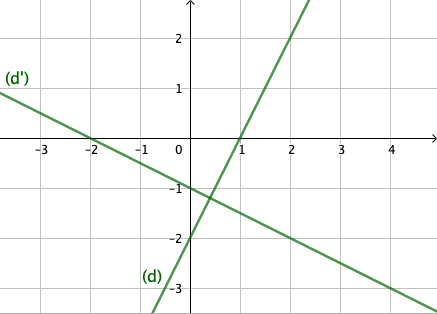 Correction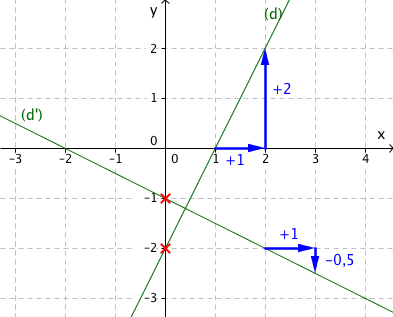 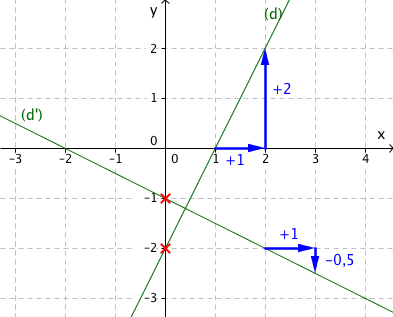 	Ce nombre s’appelle le coefficient directeur.							Si on avance de 1 : on monte de .                 Ce nombre s’appelle l’ordonnée à l’origine.                            se lit sur l’axe des ordonnées.Pour (d) : 	Le coefficient directeur est 		L’ordonnée à l’origine est L’expression de la fonction  est : Pour (d’) : 	Le coefficient directeur est 		L’ordonnée à l’origine est L’expression de la fonction  est : Partie 3 : Taux d’accroissementPropriété des accroissements : Soit la fonction affine  définie sur  par  et deux nombres réels distincts  et                                                             Alors :   Remarque :  Dans le calcul de inverser  et n’a pas d’importance. En effet :   Méthode : Déterminer l’expression d’une fonction affine Vidéo https://youtu.be/ssA9Sa3yksM Vidéo https://youtu.be/0jX7iPWCWI4 Déterminer par calcul une expression de la fonction  telle que : et .Correction est une fonction affine, donc elle s’écrit sous la forme : . Calcul de  :On a  et , donc d’après la propriété des accroissements :   – Donc :  –  .Calcul de b :On a par exemple : , donc : –  –       D’où :  –   .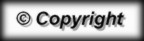 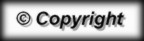 